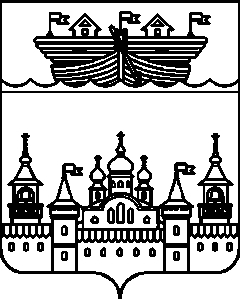 СЕЛЬСКИЙ СОВЕТ ГЛУХОВСКОГО СЕЛЬСОВЕТА ВОСКРЕСЕНСКОГО МУНИЦИПАЛЬНОГО РАЙОНА НИЖЕГОРОДСКОЙ ОБЛАСТИРЕШЕНИЕ28 декабря 2020 года 	№ 38Об утверждении Порядка назначения и проведения собраний граждан в целях рассмотрения и обсуждения вопросов внесения инициативных проектов в Глуховском сельсовете Воскресенского муниципального района Нижегородской областиВ соответствии с Федеральным законом от 06.10.2003 № 131-ФЗ «Об общих принципах организации местного самоуправления в Российской Федерации», уставом Глуховского сельсовета Воскресенского муниципального района Нижегородской области, сельский Совет решил:1.  Утвердить Порядок назначения и проведения собраний граждан в целях рассмотрения и обсуждения вопросов внесения инициативных проектов в Глуховском сельсовете Воскресенского муниципального района Нижегородской области, согласно приложению.2. Данное решение обнародовать на информационном стенде в здании администрации Глуховского сельсовета, разместить в информационно-телекоммуникационной сети «Интернет» на официальном сайте администрации Воскресенского муниципального района.3. Контроль за исполнением настоящего решения возложить на главу администрации Глуховского сельсовета Нижегородской области.4. Настоящее решение вступает в силу с 01 января 2021 года.Глава местного самоуправления 						К.Г. КрускинПриложениеУтвержденоРешением сельского Совета Глуховского сельсоветаВоскресенского муниципального районаНижегородской областиот 28 декабря 2020 года № 38Порядокназначения и проведения собраний граждан в целях рассмотрения и обсуждения вопросов внесения инициативных проектов в Глуховском сельсовете Воскресенского муниципального района Нижегородской областиГлава 1. Общие положения 1.1. Настоящий порядок назначения и проведения собраний граждан в целях рассмотрения и обсуждения вопросов внесения инициативных проектов на территории Глуховского сельсовета Воскресенского муниципального района Нижегородской области (далее по тексту – Порядок) разработан в соответствии с Конституцией Российской Федерации, федеральным законодательством и Уставом Глуховского сельсовета Воскресенского муниципального района Нижегородской области и определяет порядок назначения и проведения собраний, полномочия собраний.1.2. В собрании граждан имеют право участвовать граждане Российской Федерации, достигшие возраста 16 лет, проживающие на территории Глуховского сельсовета Воскресенского муниципального района Нижегородской области (далее - Глуховский сельсовет).1.3. Расходы, связанные с подготовкой и проведением собраний граждан в целях рассмотрения и обсуждения вопросов внесения инициативных проектов на территории Глуховского сельсовета, осуществляются за счёт средств бюджета Глуховского сельсовета.Глава 2. Полномочия собрания2.1. К полномочиям собрания граждан относится обсуждение вопросов внесения инициативных проектов и их рассмотрение.Глава 3. Инициатива проведения собрания 3.1 Собрание граждан проводится по инициативе населения, сельского Совета Глуховского сельсовета, главы местного самоуправления Глуховского сельсовета.3.2.. Организатор собрания граждан обязан подать в сельский Совет Глуховского сельсовета уведомление о проведении собрания граждан в письменной форме.3.3. В уведомлении указываются:1) цель собрания граждан;2) место проведения собрания;3) дата, время начала и окончания собрания граждан;4) предполагаемое количество участников собрания граждан;5) наименование инициативного проекта;6) часть территории Глуховского сельсовета, на которой может реализовываться инициативный проект, а также постановление администрации Глуховского сельсовета, которым определена данная территория.7) формы и методы обеспечения организатором собрания граждан общественного порядка, организации медицинской помощи, намерение использовать звукоусиливающие технические средства при проведении собрания граждан;8) фамилия, имя, отчество организатора собрания граждан, сведения о его месте жительства или пребывания и номер телефона;9) фамилии, имена и отчества лиц, уполномоченных организатором собрания граждан выполнять распорядительные функции по организации и проведению собрания граждан;10) дата подачи уведомления о проведении собрания граждан.Уведомление о проведении собрания граждан подписывается организатором собрания граждан и лицами, уполномоченными организатором собрания граждан выполнять распорядительные функции по организации и проведению собрания граждан.3.4. Решение о назначении собрания граждан принимается сельским Советом Глуховского сельсовета не позднее 7 дней со дня поступления уведомления о проведении собрания граждан.3.5. В решении сельского Совета Глуховского сельсовета о проведении собрания устанавливается дата, время, место проведения, вопрос (вопросы), выносимый на рассмотрение, предполагаемое количество участников собрания, а также ответственное лицо - организатор собрания (лица, но не более 3 человек) за подготовку и проведение собрания, населённый пункт (населённые пункты), жители которого будут участвовать в собрании, численность граждан, проживающих в этом населённом пункте (населённых пунктах).3.6. Решение сельского Совета Глуховского сельсовета о проведении собрания граждан принимается не позднее чем за 7 дней до дня проведения собрания и доводится до жителей через средства массовой информации и через информационные стенды в течение 5 дней с момента принятия решения.Глава 4. Порядок проведения собрания4.1. Собрание открывает должностное лицо органов местного самоуправления, на территории которого проводится собрание, или один из организаторов собрания.4.2. Для ведения собрания избирается президиум в количестве от трёх до шести человек, из числа которых выбирают председательствующего и секретаря.4.3. Выборы президиума, утверждение повестки и регламента проведения собрания граждан производится большинством голосов от присутствующих на собрании граждан.4.4. Предложения по составу президиума, проект регламента проведения собрания готовит ответственное лицо за подготовку и проведение собрания.4.6. Секретарём собрания граждан ведётся протокол.  4.7. Ответственный за подготовку и проведение собрания обеспечивает регистрацию количественного состава граждан.4.8. Решения принимаются большинством голосов от присутствующих на собрании открытым голосованием. Решения оформляются протокольно.Глава 5. Итоги собрания5.1. В протоколе указываются дата, время, место проведения собрания, повестка, количество присутствующих граждан, состав президиума, представители органов местного самоуправления, содержание выступлений, результаты голосования, принятые решения. Протокол собрания оформляется секретарём собрания в течение 5 рабочих дней со дня проведения собрания.5.2. Протокол собрания граждан подписывается председателем и секретарём собрания и направляется в сельский Совет Глуховского сельсовета.5.3. Итоги собрания подлежат опубликованию (обнародованию) в течение 5 дней с момента проведения собрания.5.4. Протокол собрания граждан вместе с инициативным проектом направляется в администрацию Глуховского сельсовета.